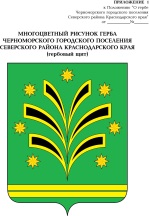 АДМИНИСТРАЦИЯЧЕРНОМОРСКОГО ГОРОДСКОГО ПОСЕЛЕНИЯСЕВЕРСКОГО РАЙОНАПОСТАНОВЛЕНИЕ	от ________________                                                                                №_____пгт.ЧерноморскийО проведении публичных слушаний по вопросуполучения разрешения на отклонение от предельныхпараметров разрешённого строительства земельного участка в х.Карском по ул.Длинная, 118В соответствии со статьей 28 Федерального Закона РФ от 6 октября 2003 года №131-ФЗ «Об общих принципах организации местного самоуправления в Российской Федерации», Положением о публичных слушаниях в Черноморском городском поселении, утвержденным Решением Совета Черноморского городского поселения Северского района от 6 сентября 2007 года №136, статьей 38 Устава Черноморского городского поселения Северского района, на основании заявления Канунниковой Елены Алексеевны, п о с т а н о в л я ю: 1.Назначить проведение публичных слушаний по вопросу получения разрешения на отклонение от предельных параметров разрешенного строительства объекта капитального строительства - индивидуального жилого дома с отступом от границ земельного участка с 3,0 м до 1,0 м на земельном участке в х.Карском, ул.Длинная, 118 со стороны земельного участка по ул.Длинная, 116.2.Утвердить состав комиссии по проведению публичных слушаний по вопросу получения разрешения на отклонение от предельных параметров разрешенного строительства объекта капитального строительства - индивидуального жилого дома с отступом от границ земельного участка с 3,0 м до 1,0 м на земельном участке в х.Карском, ул.Длинная, 118 со стороны земельного участка по ул.Длинная, 116 (приложение).3.Комиссии по проведению публичных слушаний по вопросу получения разрешения на отклонение от предельных параметров разрешенного строительства объекта капитального строительства - индивидуального жилого дома с отступом от границ земельного участка с 3,0 м до 1,0 м на земельном участке в х.Карском, ул.Длинная, 118 со стороны земельного участка по ул.Длинная, 116: 3.1. провести публичные слушания по вопросам, указанных в пункте 1 настоящего постановления, 26 октября 2016 года в 10-00 в актовом зале администрации Черноморского городского поселения Северского района по адресу: пгт.Черноморский, ул.Дзержинского, №24;3.2. направить уведомления правообладателям земельных участков, законные интересы которых могут быть нарушены в связи с реализацией получения разрешения на отклонение от предельных параметров разрешенного строительства объекта капитального строительства - индивидуального жилого дома с отступом от границ земельного участка с 3,0 м до 1,0 м на земельном участке в х.Карском, ул.Длинная, 118 со стороны земельного участка по ул.Длинная, 116;3.3. принимать предложения по вопросу, указанному в пункте 1 настоящего постановления ежедневно до 26 октября 2016 года, кроме выходных дней, в кабинете №4 администрации Черноморского городского поселения Северского района.4.Опубликовать настоящее постановление в газете «Зори» и разместить на официальном сайте администрации Черноморского городского поселения Северского района.5.Контроль за выполнением настоящего постановления оставляю за собой.6.Постановление вступает в силу со дня его опубликования. Исполняющий обязанности главыЧерноморского городского  поселения Северского района                                                                                  Р.В.Барвинко